ОшМУнун бакалавриат программаларында 1-курстун студенттеринин билим сапатына жүргүзүлгөн мониторингдин жыйынтыктары Республикалык тестирлөөнүн жыйынтыгы боюнча орточо балл:   ФМО(б)-1-22 группасы  207МИОТжББМ кафедрасынын п. и. к., доценти:				        Аттокурова А. Дж.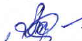 К№ФакультетАдистик,багыт,профильДисциплинаТекшерүү формасыТайпаСтуд. саныкатышканыЖетишүүЖетишүүСтуденттердин билиминдеги жетишпестиктерФакультет (ББП)кабыл алган чечим, иш чаралар ж. б.К№ФакультетАдистик,багыт,профильДисциплинаТекшерүү формасыТайпаСтуд. саныкатышканыАбс.%Сапат%Студенттердин билиминдеги жетишпестиктерФакультет (ББП)кабыл алган чечим, иш чаралар ж. б.1МИТФизика математикалыкбилимберүүМатематикаТестФМО(б)-1-22252095%80%Көбөйтүү эрежесин, орундаштыруулардын, топтоштуруулардын санын табууга карата маселелерди чыгарууМатематика дисциплинасынын Кайталоосуз комбинаторика бөлүмү гана пререквизитке ээ.Тесттин жыйынтыгы боюнча Кайталоосуз комбинаторика бөлүмүндө комбинаторикалык маселелерди чыгарууга көбүрөөк убакыт ажыратуу сунушталат.